АКЦИОНЕРНОЕ ОБЩЕСТВО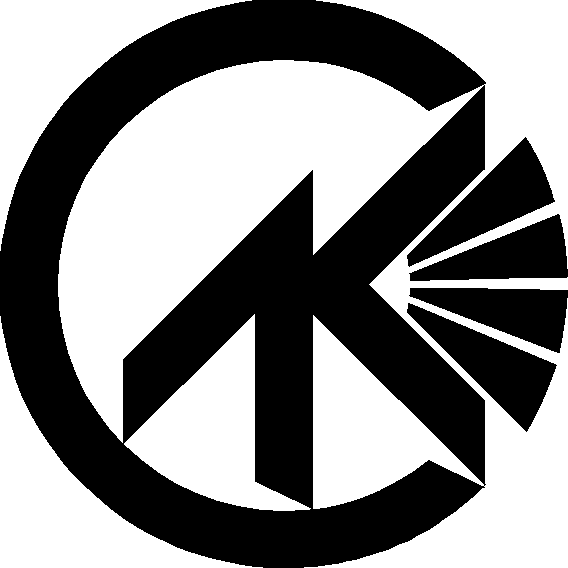 СПЕЦИАЛИЗИРОВАННЫЙ ЗАСТРОЙЩИК«СПЕКТР ЛК»123100, Москва, 2-я Звенигородская ул., 12, стр. 1. Тел. 8(499)1100476 e-mail: spectrlk@yandex.ruСООБЩЕНИЕ Уважаемый акционер!Акционерное общество «Специализированный застройщик «Спектр ЛК» настоящим уведомляет Вас, что «08» февраля 2024 г. состоится внеочередное Общее собрание акционеров.Форма проведения внеочередного Общего собрания акционеров: заочное голосование.Дата окончания приема заполненных бюллетеней для голосования на внеочередном общем собрании акционеров «07» февраля 2024 г.Почтовый адрес, по которому могут направляться заполненные бюллетени: 101000, г. Москва, а/я 277, ООО «Московский Фондовый Центр» или 123100, г. Москва, ул. 2-я Звенигородская, д. 12, стр. 1.Категории (типы) акций, владельцы которых имеют право голоса по вопросам повестки дня: обыкновенные именные акции, привилегированные именные акции.Дата составления списка лиц, имеющих право на участие во внеочередном Общем собрании акционеров – «14» января 2024 годаПовестка дня:1.	О последующем одобрении сделки, в совершении которой имелась заинтересованность, а именно – Договора поручительства № 4960-ПОР-2 от 21 декабря 2023 г., заключенного между Обществом и ПАО Сбербанк.2.	О последующем одобрении сделки, в совершении которой имелась заинтересованность, а именно – Договора залога прав по договору залогового счета № 4960-ЗАЛ-4 от 21 декабря 2023 г., заключенного между Обществом и ПАО Сбербанк.Акционеры вправе направить заполненные бюллетени по одному из почтовых адресов, указанных в настоящем сообщении. При определении кворума и подведении итогов голосования учитываются голоса, представленные бюллетенями для голосования, полученными обществом не позднее даты, указанной в настоящем сообщении.К бюллетеням, подписанным представителями лиц, включенных в список лиц, имеющих право на участие в общем собрании акционеров, должны прилагаться документы, удостоверяющие их полномочия (либо копии документов, засвидетельствованные нотариально). В случае, если доверенность выдана в порядке передоверия, помимо нее или ее копии представляется также доверенность, на основании которой она выдана, или ее надлежащим образом удостоверенная копия. Материалы, предоставляемые акционерам при подготовке к проведению внеочередного Общего собрания акционеров:Скан-копии заключенных Договора поручительства № 4960-ПОР-2 от 21 декабря 2023 г., Договора залога прав по договору залогового счета № 4960-ЗАЛ-4 от 21 декабря 2023 г.Другие сведения в соответствии с действующим законодательством Российской Федерации.Лица, имеющие право на участие во внеочередном общем собрании акционеров, имеют право ознакомиться с информацией (материалами) в течение двадцати дней до даты внеочередного общего собрания акционеров по рабочим дням с 10.00 час. до 16.00 час. по адресу: г. Москва, 2-я Звенигородская ул., д. 12, стр. 23, подъезд №2, второй этаж, комната 2.Совет директоров АО «Специализированный застройщик «Спектр ЛК»